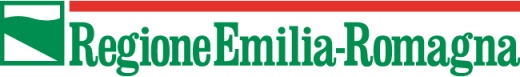 Bando per il Ripopolamento e la Rivitalizzazione dei Centri Storici nei Comuni colpiti dal Sisma del 20-29 Maggio 2012 (Ordinanza n. 23 del 20 luglio 2020).DICHIARAZIONE SOSTITUTIVA DI ATTO DI NOTORIETA'Allegato alla Rendicontazione delle spese relativa al SALDO del progetto prot. PG/anno/numero ______________ dal titolo “______________________________________________________”, C.U.P. _____________________.Il/La sottoscritto/a ______________________________________ nato/a a _______________________ in data ______________________________ Codice fiscale ________________________________________ in qualità di legale rappresentante/delegato dell'impresa (Denominazione / Ragione sociale) ___________________________________________________ con sede legale (Indirizzo) _________________________________________________________, C.a.p. _______________ Comune _________________________________ Prov _______ Codice fiscale________________________________ Forma giuridica ________________________ Partita IVA ______________________________ Telefono ___________________ E-Mail PEC ____________________________________________________ consapevole delle responsabilità penali cui può andare incontro in caso di dichiarazione mendace o di esibizione di atto falso o contenente dati non rispondenti a verità, ai sensi degli artt. 75 e 76 del D.P.R. 28/12/2000 n. 445;DICHIARAai sensi degli articoli 46 e 47 del D.P.R. 28/12/2000 n. 445Localizzazione dell’interventoa.1 Che l’intervento interessa l’immobile/gli immobili/unità immobiliare/isito in (via/piazza, ecc.) ______________________________________________________________ n. ________scala _____________ piano ___________ interno ____________ C.A.P. _____________a.2 Che l’intervento interessa l’immobile/gli immobili/unità immobiliare/isito in (via/piazza, ecc.) ______________________________________________________________ n. ________scala _____________ piano ___________ interno ____________ C.A.P. _____________a.3 Che l’intervento interessa l’immobile/gli immobili/unità immobiliare/isito in (via/piazza, ecc.) ______________________________________________________________ n. ________scala _____________ piano ___________ interno ____________ C.A.P. _____________censito al catasto fabbricatia.1 foglio _______________________ map. ________________ sub. (se presenti) _____________________avente categoria catastale ______________________ destinazione d’uso ____________________________a.1 foglio _______________________ map. ________________ sub. (se presenti) _____________________avente categoria catastale ______________________ destinazione d’uso1 ____________________________a.1 foglio _______________________ map. ________________ sub. (se presenti) _____________________avente categoria catastale ______________________ destinazione d’uso1 ____________________________Qualificazione dell’interventob.1. intervento edilizio che rientra nell’ambito degli interventi eseguiti senza alcun titolo abilitativo, regolati all’art. 6 del d.P.R. 160/2010: __________________________________b.2. intervento edilizio che rientra nell’ambito dei procedimenti di competenza del SUAP, regolati dagli articoli 5, 6 e 7 del d.P.R. 160/2010, e che per il medesimo intervento è presentata o richiesta una: b.2.1. CILA prot. ___________________ del ___________________b2.2. SCIA prot. ___________________ del ___________________b.2.3 CILA in sanatoria prot. ___________________ del ___________________b.2.4 SCIA in sanatoria prot. ___________________ del ___________________Titolarità dell’interventoDi avere titolo alla presentazione della pratica edilizia sopra indicata in quanto: __________________________________________dell’immobile interessato dall’intervento e dic.1. avere titolarità esclusiva all’esecuzione dell’interventoc.2. non avere titolarità esclusiva all’esecuzione dell’intervento, e pertantoa.2.1. si allega la dichiarazione di assenso dei terzi titolari di altri diritti reali o obbligatoriData e luogo _____________________________________Il legale rappresentante_______________________________Si allega:copia del documento d’identità in corso di validità del dichiarante.